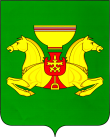 В соответствии со статьей 19 Федерального закона от 12.06.2002 № 67-ФЗ «Об основных гарантиях избирательных прав и права на участие в референдуме граждан Российской Федерации», пунктом 7 статьи 4 Федерального закона от 02.10.2012 № 157-ФЗ «О внесении изменений в Федеральный закон «О политических партиях» и Федеральный закон «Об основных гарантиях избирательных прав и права на участие в референдуме граждан Российской Федерации», решением Избирательной комиссии Республики Хакасия от 22.11.2012 № 56/431-6 «Об установлении единой нумерации избирательных участков, участков референдума, образуемых на территории Республики Хакасия для подготовки и проведения выборов, референдумов», ст. ст. 35,40 Устава муниципального образования Аскизский район от 20.12.2005 года и на основании данных о числе избирателей, зарегистрированных на территории муниципального образования Аскизский район, Администрация Аскизского района Республики Хакасия постановляет:Образовать на территории муниципального образования Аскизский район 42 избирательных участка референдума.Избирательный участок № 199Место нахождения участковой комиссии и помещения для голосования: с.Аскиз, ул.Советская, д.20, здание муниципального бюджетного учреждения культуры (далее – МБУК) «Аскизский районный центр культуры и досуга».Границы: с.Аскиз- улицы: Советская, Красных партизан, Победы, Попова, Щетинкина, Гагарина, Первомайская, Суворова, Маркова Н.Н., Мелиоративная, Сырзаводская, 65 лет Победы, Цветочная, Тодышева, Трошкина, Шалгинова, Рождественская, Автомобилистов, Пограничная, Аэродромная, Терешковой, Новоселовская, Абаканская, Горная, Костякова И.М., Сагайская;- переулки: 1-ый Советский, 2-ой Советский, 3-ий Советский, 4-ый Советский, 5-ый Советский, Победы, Гагарина, Заводской, Коммунальный, Попова, 1-ый Абаканский, 2-ой Абаканский, Сырзаводской.Избирательный участок № 200Место нахождения участковой комиссии и помещения для голосования: с.Аскиз, ул.Красноармейская,д.40, здание Муниципального автономного учреждения «Спорткомплекс «Афалина».Границы: с.Аскиз- улицы: Аскизская, Красноармейская, Хакасская, Горького, Школьная, Октябрьская, Катанова, Садовая, Мичурина, Мира, Г.Тюдешевой, Юбилейная, Каратанова, Новая, Пионерская, Полевая, Кенеля, Базинская, Весенняя, Раздольная, Кильчичакова, Северная;- переулки: Красноармейский, Хакасский, Мичурина.Избирательный участок № 201Место нахождения участковой комиссии и помещения для голосования: с.Аскиз, ул.Промышленная, д.28, здание МБУК «Центр досуга муниципального образования Аскизский сельсовет».Границы: с.Аскиз- улицы: Таштыпская, Чебодаева, Набережная, Зеленая, Заозерная, Островная, Калинина, Промышленная, Целинная, Молодежная, Дружбы, Сурикова, Степная, Шоссейная, Братьев Тутатчиковых, Крамчакова, Итыгина, Цукановой, Паромная, Пирятинская. Чебочакова, Речная, Строительная, Угужакова, Кольцевая, Снежная, Солнечная, Кузнецова, Кадышева, Жукова, Спортивная, Енисейская, Светлая, Культурная, Саянская, им. И.Н. Ахпашева, им. С.Д. Майнагашева, Сельская, Торговая, Хызыл Агбан, Бельтырская, Российская, Центральная, Кызласова, Сибирская, Кутузова, Южная, Станционная, Тейская, Юности, Доможакова, Трудовая, Боргоякова М.И.;- переулки: Набережный, Сурикова, Итыгина, 1-й Чебочакова, 2-й Чебочакова, 3-й Чебочакова, Пирятинский, Паромный, 1-й Российский, 2-й Российский, 3-й Российский.Избирательный участок № 202Место нахождения участковой комиссии и помещения для голосования: д.Луговая, ул.Степная, д.8, здание Луговского сельского клуба.Границы: д.Луговая, п.ст. Чертыковская.Избирательный участок № 203Место нахождения участковой комиссии и помещения для голосования: аал Апчинаев, ул.Школьная, д.23/1, здание Апчинаевского сельского клуба.Границы: аал Апчинаев.Избирательный участок № 204Место нахождения участковой комиссии и помещения для голосования: аал Анхаков, ул.Школьная, д.16, здание Анхаковского сельского клуба.Границы: аал Анхаков.Избирательный участок № 205Место нахождения участковой комиссии и помещения для голосования: с.Бельтирское, ул.Абаканская, д.29 «а», здание муниципального бюджетного образовательного учреждения (далее – МБОУ) «Лесоперевалочная СОШ № 1».Границы: с.Бельтирское- улицы: Кравченко, Автомобилистов, Абаканская с № 28 по № 36 и с № 23 по № 31, Матросова с № 17 по № 29 и с № 20 по № 26, Аскизская с № 15 по № 21 и с № 16 по № 30, Степная с № 19 по № 33 и с № 22 по № 30, Октябрьская№ 25А, с № 29 по № 41 и с № 28 по № 78, Таштыпская, Энтузиастов, 40 лет Победы, Полевая, Авангардная, Стадионная, Горького, Ломоносова, Линейная, Мира, Аэродромная, Новая;- переулки: 1-ый Стадионный, 2-ой Стадионный.Избирательный участок № 206Место нахождения участковой комиссии и помещения для голосования: с.Бельтирское, ул.Ленина, д.33, здание МКУК «Бельтирский дом культуры и досуга».Границы: с.Бельтирское- улицы: Крупской, Пионерская, Абаканская с № 1 по № 21 и № 26А и с номера 2 по № 26, Матросова с № 1 по № 15 и с № 2 по № 18, Аскизская с № 1 по № 13 и с № 2 по № 14, Степная с № 1 по № 17 и с № 2 по № 20, Октябрьская с № 1 по № 25 и с № 2 по № 24, Заречная, Котовского, Герцена, Береговая, Первомайская, Базарная, Вокзальная, Ленина, Северная, Озерная, Луговая, Кирова, Восточная, Школьная, Советская, Пушкина;- переулки: Зои Космодемьянской, Неплановый, Островского, 1-ый Северный, 2-ой Северный, 3-й Северный.Избирательный участок № 207Место нахождения участковой комиссии и помещения для голосования: с.Бельтирское, ул.Щорса, д.6, здание ОАО «Аскизавтотранс».Границы: с.Бельтирское- улицы: Щетинкина, Песочная, Щорса, Чапаева, Лихачева, Юбилейная, Молодежная.Избирательный участок № 208Место нахождения участковой комиссии и помещения для голосования: с.Усть-Есь, ул.Советская, д.73, здание Усть-Есинского сельского дома культуры филиала МБУК «Есинский сельский культурный комплекс».Границы: с.Усть-Есь и прилегающий к нему хутор Хайлых-Хол, аал Бырганов.Избирательный участок № 209Место нахождения участковой комиссии и помещения для голосования: с.Полтаков, ул.Первомайская, д.8, здание МБУК «Есинский сельский культурный комплекс».Границы: с.Полтаков и прилегающий к нему хутор Чазой, аал Абрамов.Избирательный участок № 210Место нахождения участковой комиссии и помещения для голосования: аал Усть-Таштып, ул.Центральная, д.30, здание Усть-Таштыпского сельского клуба – филиала МБУК «Есинский сельский культурный комплекс».Границы: аал Усть-Таштып, аал Печень, аал Перевозное, п.ст. Сартак.Избирательный участок № 211Место нахождения участковой комиссии и помещения для голосования: аал Сафронов, ул.Нагорная, д.2, здание Сафроновского сельского клуба – филиал МБУК «Есинский сельский культурный комплекс».Границы: аал Сафронов.Избирательный участок № 212Место нахождения участковой комиссии и помещения для голосования: д.Нижняя Тея, ул.Целнная, д.24А, здание Нижне-Тейского сельского Дома культуры.Границы: д.Нижняя Тея.Избирательный участок № 213Место нахождения участковой комиссии и помещения для голосования: с.Усть-Чуль, ул.Тейская, д.39, здание БУК «Усть-Чульский центр традиционной культуры Солбан».Границы: с.Усть-Чуль и прилегающие к нему хутора Лырсы.Избирательный участок № 214Место нахождения участковой комиссии и помещения для голосования: аал Отты, ул.Советская, д.8, здание Оттинского сельского дома культуры – филиала БУК «Усть-Чульский центр традиционной культуры Солбан».Границы: аал Отты.Избирательный участок № 215Место нахождения участковой комиссии и помещения для голосования: аал Верхняя Тея, ул.Тейская, д.35, здание Верх-Тейского сельского клуба – филиал БУК «Усть-Чульский центр традиционной культуры Солбан».Границы: аал Верхняя Тея.Избирательный участок № 216Место нахождения участковой комиссии и помещения для голосования: аал Илиморов, ул.Чахсы-Хоных, д.22, здание Илиморовского сельского клуба.Границы: аал Илиморов, аал Политов.Избирательный участок № 217Место нахождения участковой комиссии и помещения для голосования: аал Катанов, ул.Школьная, д.14, здание Катановского Дома культуры – филиала МБУК «Усть-Камыштинский сельский дом культуры и досуга».Границы: аал Катанов и прилегающие к нему хутора, п.ст. Камышта.Избирательный участок № 218Место нахождения участковой комиссии и помещения для голосования: с.Усть-Камышта, ул.Мира, д.1А, МКУК «Усть-Камыштинский СДКД», кабинет № 15, место голосования малый зал.Границы: Ханкуль, п.ст. Уйтак.Избирательный участок № 219Место нахождения участковой комиссии и помещения для голосования: с.Пуланколь, ул.Победы, д.9, здание казенного учреждения культуры «Пуланкольский дом культуры».Границы: с.Пуланколь и прилегающие к нему хутора: Капчалинский, Саксары, Юбилейный, Широкий, аал Сыры.Избирательный участок № 220Место нахождения участковой комиссии и помещения для голосования: с.Камышта, ул.Нагорная, д.11, здание МБОУ Баланкульская ООШ.Границы: с.Камышта, аал Аев.Избирательный участок № 221Место нахождения участковой комиссии и помещения для голосования: с.Верх-Аскиз, ул.Мира, д.71, здание МБУК «Верх-Аскизский центр культуры и досуга».Границы: с.Верх-Аскиз, аал Анчыл-Чон, п.ст. Казановская.Избирательный участок № 222Место нахождения участковой комиссии и помещения для голосования: д.Казановка, ул.Новая, д.22, здание МБОУ «Казановская основная общеобразовательная школа».Границы: д.Казановка, аал Улуг-Кичиг.Избирательный участок № 223Место нахождения участковой комиссии и помещения для голосования: с.Кызлас, ул. Дружбы, д.2Б, здание Кызласского сельского Дома культуры».Границы: с.Кызлас, аал Картузов.Избирательный участок № 224Место нахождения участковой комиссии и помещения для голосования: д.Усть-Хойза, ул.Советская д.8, здание Усть-Хойзинского сельского клуба.Границы: д.Усть-Хойза.Избирательный участок № 225Место нахождения участковой комиссии и помещения для голосования: аал Тюрт-Тас, ул.Центральная, д.26, Тюрт-Тасского сельского клуба – филиала МБУК «Кызласский СКК».Границы: аал Тюрт-Тасс, аал Картоев, аал Лырсы.Избирательный участок № 226Место нахождения участковой комиссии и помещения для голосования: п.ст. Югачи, ул.Центральная, д.27, Югачинской основной общеобразовательной школы – филиала МБОУ «Бирикчульская средняя общеобразовательная школа».Границы: п.ст. Югачи.Избирательный участок № 227Место нахождения участковой комиссии и помещения для голосования: с.Бирикчуль, ул.Богдана Ховруна, д.5, помещение спортивного зала МБОУ «Бирикчульская СОШ».Границы: с.Бирикчуль.- улицы: Абаканская, Профсоюзная, Базарная, Вокзальная, Железнодорожная, Логовая, Первомайская, Студенческая, Нагорная, Богдана Ховруна, Набережная, Заречная, Кирпичная, Кирпичный лог, Зеленая, Строительная;- переулки: Таежный, Мостовой, Поперечный, Гоголя, Рабочий, Крестьянский, Тракторный, Можайского, Шахтерский, Партизанский, Проточный.Избирательный участок № 228Место нахождения участковой комиссии и помещения для голосования: с.Бирикчуль, ул.Советская, д.8, здание МБОУ Лестранхозовская средняя общеобразовательная школа, Границы: с.Бирикчуль- улицы: Власова, Шоссейная, Островская, Советская, Северная, Речная, Подгорная, Гаражная, Школьная, Хабзасская;- переулки: Кирова, Чкалова, Стадионный, Пионерский, Молодежный, Октябрьский, Пушкина, Горького, Южный, Комсомольский, Лесной;- п.ст. Хабзас, п.ст. Нанхчул.Избирательный участок № 229Место нахождения участковой комиссии и помещения для голосования: рп Бискамжа, ул.Железнодорожная, д.4, здание администрации Бискамжинского поссовета.Границы: рп Бискамжа, п.ст. Казынет, п.ст. Тузуксу, п.ст. Ала-Тау, п.Ясная Поляна.Избирательный участок № 230Место нахождения участковой комиссии и помещения для голосования: рп Вершина Теи, ул.Советская, д.36, здание МБУК «Вершино-Тейский центр культуры и досуга».Границы: рп Вершина Теи- улицы: Ключевая, Космонавтов, Лесная, Набережная № 16, Советская с № 27 по № 39.Избирательный участок № 231Место нахождения участковой комиссии и помещения для голосования: рп Вершина Теи, ул.Советская, д.31А, здание МБОУ Вершино-Тейская средняя общеобразовательная школа № 2.Границы: рп Вершина Теи.-улицы: Комсомольская, Лермонтова, Молодежная, Набережная с № 1 по № 18, Пушкина, Рудничная, Советская с № 10 по № 26, Табастаева, Тейская, XX Партсъезда, Чкалова, Щетинкина, Малоэтажная.Избирательный участок № 233Место нахождения участковой комиссии и помещения для голосования: с.Балыкса, ул.Центральная, д.21, здание МБОУ Балыксинской средней общеобразовательной школы.Границы: с.Балыкса, п.ст. Шора, п.ст. Чарыш, п.ст. Калтас, п.Шора, п.Неожиданный, д.Николаевка.Избирательный участок № 235Место нахождения участковой комиссии и помещения для голосования: рп Аскиз, ул.Советская, д.2Е, здание МКУК «Центр досуга поселка Аскиз».Границы: рп Аскиз- улицы: Мелиоративная, Заречная, Степная, Герцена, Строительная, Дачная, 50 лет Победы, Набережная, Советская, ПартизанскаяОстровского, Новая, Береговая, Октябрьская № 2а, № 26, № 2в, № 2д, с № 2 по № 102 (за исключением № 18, № 24, № 26);- переулки: Пушкина № 3, Комсомольский № 3, № 5, № 7, Кирова № 3, № 4, Мостовой № 1, № 2, № 3, № 5, № 11, Абаканский № 1, № 2, № 2А, № 3.Избирательный участок № 236Место нахождения участковой комиссии и помещения для голосования: рп Аскиз, ул.Октябрьская, д.22, здание МБОУ «Средняя общеобразовательная школа поселка Аскиз».Границы: рп Аскиз- улицы: Вокзальная, Староугольная, Путейская, Казарма 291 км, Караева, Линейная, Октябрьская с № 1 по № 101, № 1а, № 16, № 1в, № 18, № 24, № 26;- переулки: Молодежный № 1, Абаканский № 4, Пионерский № 1, № 2, Пушкина № 1, № 2, Комсомольский № 1, Кирова № 1, № 2, Первомайский № 1, № 2, Железнодорожный № 1, № 2, № 3, Мостовой № 1А, № 3А, № 4А.Избирательный участок № 237Место нахождения участковой комиссии и помещения для голосования: рп Аскиз, ул.Нагорная, д.30, здание ООО «Иркутск – зернопродукт плюс».Границы: рп Аскиз- улицы: Нагорная, Хлебная, Промышленная, Деповская.Избирательный участок № 238Место нахождения участковой комиссии и помещения для голосования: с.Нижняя База, ул.Школьная, д.3, здание Нижне-Базинского сельского дома культуры.Границы: с.Нижняя База, аал Усть-База.Избирательный участок № 239Место нахождения участковой комиссии и помещения для голосования: аал Верхняя База, ул.Солнечная, д.14, здание Верх-Базинского сельского дома культуры.Границы: аал Верхняя База, аал Бейка.Постановление Администрации Аскизского района Республики Хакасия от 28.06.2019 № 410-п «Об образовании избирательных участков, участков референдума для проведения голосования и подсчета голосов избирателей на выборах и референдумах на территории муниципального образования Аскизский район» признать утратившим силу.Опубликовать настоящее постановление в районной газете «Аскизский труженик» и разместить на сайте Администрации Аскизского района Республики Хакасия.Контроль за исполнением настоящего постановления возложить на заместителя главы Администрации Аскизского района Республики Хакасия       В.И.СиматкинаГлава Администрации						             А.В. ЧелтыгмашевРОССИЙСКАЯ  ФЕДЕРАЦИЯАДМИНИСТРАЦИЯАСКИЗСКОГО  РАЙОНА РЕСПУБЛИКИ  ХАКАСИЯРОССИЙСКАЯ  ФЕДЕРАЦИЯАДМИНИСТРАЦИЯАСКИЗСКОГО  РАЙОНА РЕСПУБЛИКИ  ХАКАСИЯРОССИЙСКАЯ  ФЕДЕРАЦИЯАДМИНИСТРАЦИЯАСКИЗСКОГО  РАЙОНА РЕСПУБЛИКИ  ХАКАСИЯРОССИЯ  ФЕДЕРАЦИЯЗЫХАКАС  РЕСПУБЛИКАЗЫНЫНАСХЫС  АЙМАFЫНЫНУСТАF-ПАСТААРОССИЯ  ФЕДЕРАЦИЯЗЫХАКАС  РЕСПУБЛИКАЗЫНЫНАСХЫС  АЙМАFЫНЫНУСТАF-ПАСТААРОССИЯ  ФЕДЕРАЦИЯЗЫХАКАС  РЕСПУБЛИКАЗЫНЫНАСХЫС  АЙМАFЫНЫНУСТАF-ПАСТААПОСТАНОВЛЕНИЕПОСТАНОВЛЕНИЕПОСТАНОВЛЕНИЕПОСТАНОВЛЕНИЕ   от  26.05.2023   от  26.05.2023с.Аскизс.Аскизс.Аскизс.Аскиз         № 423-п         № 423-пОб образовании избирательных участков, участков референдума для проведения голосования и подсчета голосов избирателей на выборах и референдумах на территории муниципального образования Аскизский район Об образовании избирательных участков, участков референдума для проведения голосования и подсчета голосов избирателей на выборах и референдумах на территории муниципального образования Аскизский район Об образовании избирательных участков, участков референдума для проведения голосования и подсчета голосов избирателей на выборах и референдумах на территории муниципального образования Аскизский район 